درخواست فرصت مطالعاتی در جامعه و صنعت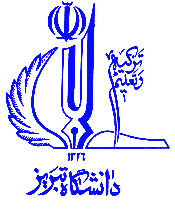 (فرم شماره 1)مدیر محترم امور فناوری دانشگاهبا سلام و احترام     اینجانب ................................................. عضو هیأت علمی و ........................... گروه آموزشی ............................................... دانشکده .......................................................... متقاضی استفاده از فرصت مطالعاتی در جامعه و صنعت با عنوان ..........................................................................  در سازمان/ شرکت ................................................................... از تاریخ ......................................... به مدت .............. ماه به صورت ................................................... می‌باشم. برنامه مطالعاتی اینجانب به پیوست ارسال می‌گردد. خواهشمند است اقدامات لازم را مبذول فرمائید. □ متقاضی استفاده از فرصت مطالعاتی الزامی هستم.□ آخرین فرصت مطالعاتی اینجانب در تاریخ .......................... به اتمام رسیده است.مدیر محترم امور فناوری دانشگاهبا سلام و احترام     اینجانب ................................................. عضو هیأت علمی و ........................... گروه آموزشی ............................................... دانشکده .......................................................... متقاضی استفاده از فرصت مطالعاتی در جامعه و صنعت با عنوان ..........................................................................  در سازمان/ شرکت ................................................................... از تاریخ ......................................... به مدت .............. ماه به صورت ................................................... می‌باشم. برنامه مطالعاتی اینجانب به پیوست ارسال می‌گردد. خواهشمند است اقدامات لازم را مبذول فرمائید. □ متقاضی استفاده از فرصت مطالعاتی الزامی هستم.□ آخرین فرصت مطالعاتی اینجانب در تاریخ .......................... به اتمام رسیده است.امضاء و تاریخ